Сенсорная комната "Зона комфорта"Сенсорная комната "Зона комфорта"Сенсорная комната "Зона комфорта"Сенсорная комната "Зона комфорта"Сенсорная комната "Зона комфорта"Сенсорная комната "Зона комфорта"Сенсорная комната "Зона комфорта"АртикулНаименованиеОписаниеКол-воЦенаСуммафотоRG4021.Интерактивная воздушно-пузырьковая трубка "Аура" с пультомВоздушно-пузырьковая трубка с пультом управления  представляет собой форму из качественного органического стекла, вмонтированную в  пластиковое основание. В основании имеется мощный светодиод, окрашивающих трубку в разнообразные цвета и компрессор для подачи воздуха. Управление цветом происходит с помощью пульта 16 цв. Воздушно-пузырьковая трубка, диаметром-100 мм, высота-1500 мм. Размер упаковки 1700х310х310 мм Вес 4,100 кг.Размеры:Высота-1500мм   D-100мм21700034000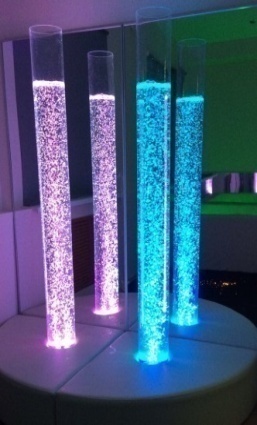 RG0102.Мягкая платформа для воздушнопузырьковой трубки угловаяМягкая платформа является основанием для воздушнопузырьковой трубки и представляет собой деревянный каркас, оклеенный поролоном и обтянутый тканью. Сидя на платформе, Вы и Ваш ребенок сможете наслаждаться эффектами игры цвета и движения пузырьков в непосредственной близости и комфорте.Размеры:Длина: 800мм                Ширина: 800мм                   Высота: 300мм195009500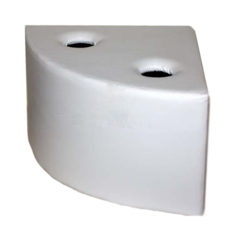 RG1983.Комплект  из двух акриловых зеркал для воздушнопузырьковой  трубкиАкриловые зеркала – это непременный атрибут к воздушнопузьковой трубке. Благодаря отражению трубки в зеркалах, визуальный эффект значительно усиливается, увеличивается количество пузырьков и света, и при слабом освещении эффект мерцания и плавающих пузырей по истине удивит и принесет завораживающее удовольствие. Зеркала совершенно безопасны, так как крепятся на стену и обрамляются алюминиевым профилем.Размеры:Высота-1500ммШирина-800мм11550015500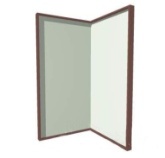 RG1194.Интерактивный сухой бассейн с пультом управления (Рекомендуемое количество шариков - 1700 шт.)Сухой бассейн - неотъемлемый элемент сенсорных и детских игровых комнат. Применяется для релаксации, зрительной и звуковой стимуляции. Полезен детям, взрослым, пожилым людям и людям с ограниченными возможностями. Сухой бассейн идеален для игр с детьми, которые не умеют плавать. Легкие шарики удерживают тело ребенка, создавая ощущение невесомости.Бассейн комплектуются светодиодной подсветкой. В автоматическом режиме смена цветов подсветки происходит плавно и постепенно, что идеально подходит для релаксации, а ручной режим идеально подойдет для игр - например, на распознавание цветов.Размеры:Длина: 1500 мм            Ширина: 1500мм                   Высотаа:500мм           Толщина стенок:200мм14300043000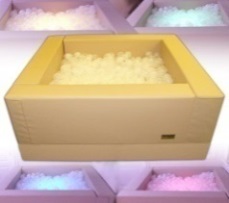 ШАР-ПР705.Прозрачный шарик для сухого бассейнаНаполнитель для сухих бассейнов – его важнейший и неотъемлемый элемент. Это главный «аксессуар» релаксационного и развлекательного сухого купания. Прозрачные шары для сухих бассейнов собственно и создают среду сухого бассейна. Шарики оказывают мягкое массажное воздействие на все тело, покрывают «купающегося» и оказывают легкое приятное сопротивление движению. Для того чтобы подобный отдых был полезным и безопасным, шары для сухих бассейнов должны соответствовать высоким стандартам качества.Размеры:D 70vv17001017000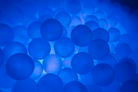 RG1946.Акриловая зеркальная панель к сухому бассейнуПрочная и безопасная акриловая зеркальная панель была разработана специально для занятий с ребенком в сухом интерактивном бассейне. Она служит как зеркалом, дети смогут разглядывать свое отражение во время игры, так и защитой от источников питания, чтобы ребенок даже случайно не мог к ним прикоснуться.  Размеры:Длина: 1500 мм            Ширина: 500 мм      2780015600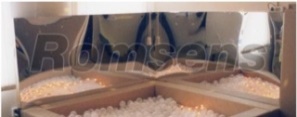 RG1967.Подставка к сухому бассейнуИгры в сухих бассейнах способствуют творческой активности, снижают уровень психо-эмоционального напряжения, корректируют уровень тревожности и агрессивности. Подставка сделает игру безопасной и комфортной для ребенка. Изготовлена из винилискожи и поролона.Размеры:Длина: 1000 мм           Ширина: 200 мм                  Высотаа:200мм        142004200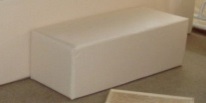 RG4308.Фиброоптический модуль  "Веселое облако" (100волокон) с п/уИнтерактивный подвесной фибероптический модуль выполнен в виде большого облака. Фибероптические волокна (СЕ) встроенные в основание, имитируют льющийся дождь, цвет и светоэффект которого можно регулировать пультом Д/У.  Диаметр каждого волокна не превышает норму, 2,5 мм, что не позволяет волокну путаться и ломаться. Медицинский силикон (оболочка фиберволокна) абсолютно безопасен. Установите желаемый цвет и режим, включите музыкальное сопровождение и можно начинать сеанс.Кол-во волокон длиной 200 см – 100 шт.Изделие уместно как в игровой зоне, так и в зоне «Релакс». Способствует развитию фантазии, восстановлению зрения, развивает тактильные ощущения и моторику.Размеры:Длина: 1192ммШирина: 992ммТолщина основания: 10мм12400024000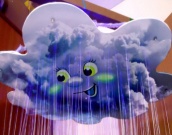 RG0699. Мягкий кубик с пучком  волокон-100 (кол-во волокон 100 шт)Пучок волокон в мягкой тумбе представляет цельный модуль для занятий в сенсорной комнате в виде мягкого корпуса и струящихся из него фиброоптических волокон. Внутри предусмотрен дополнительный защитный контур изоляции и затруднен доступ для детей, что делает его максимально безопасным в использовании. Для начала работы, достаточно просто подключить его в сеть. Дополнительных источников света не требуется. Цвета меняются в автоматическом режиме.100 волокон длиной 2000мм.Размеры:Длина: 350 мм              Ширина: 350 мм                  Высота: 250мм     12250022500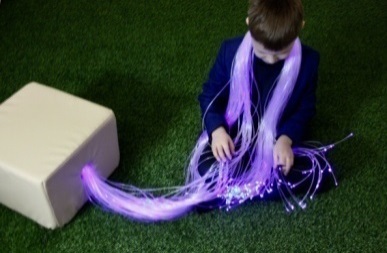 RG12210.Зеркальный шар с мотором (необходим источник света)Зеркальный шар применяется для развития зрительного восприятия, ориентировки в пространстве. Создаёт психологический комфорт. Снижает уровень тревожности. Корректирует страхи. Расслабляет, посредством воздействия зрительных образов. Используется на занятиях, которые направлены на улучшение эмоционального фона, для концентрации внимания (на тематических тренингах).Размеры:D 250мм153005300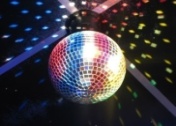 RG12411.Источник света к зеркальному шаруИсточник света для зеркального шара необходим для его подсветки. Свет от источника многократно отражается на вращающемся шаре, создавая множество бликов, наполняющих сенсорную комнату.155005500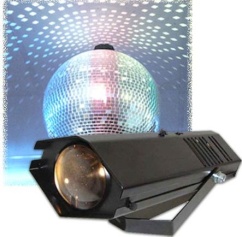 RG13912.Панно "Бесконечность"Панно «Бесконечность» - предназначено для релаксации, зрительной стимуляции, развития пространственного восприятия. Панно состоит из множества светящихся огоньков, образующих удивительный эффект бесконечного тоннеля, от которого ребёнку будет не оторваться.Размеры:Длина:300мм              Ширина: 110мм            Высота: 80мм     175007500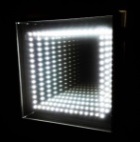 RG43213.Фиброоптический занавес с гребнем (100волокон)Фиброоптическая занавесь предназначена для релаксации, снятия стресса и расслабления. Занавесь отлично подойдёт для декоративного оформления сенсорной комнаты, детских и игровых центров. Фиброоптические волокна равномерно распределённые по всей ширине каскада опускаются до самого пола, создаётся необычный завораживающий световой эффект. Настенный фибероптический гребень изготовлено из дерева и имеет удобное крепление к стене. Крепления в комплекте.Размеры:Длина: 1000ммВысота: 51ммТолщина: 45мм12050020500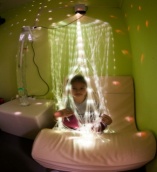 RG07514. Панно “Звездное небо” без п/уНастенное панно с мерцающими звездами является необходимым компонентом сенсорной комнаты. Звезды выполнены фибероптическим волокном. Контроллер светового источника позволяет световым точкам («звездам») изменять цвет и фазы мерцания хаотическим образом, что создает иллюзию ночного звездного неба. Занятия с этим панно способствуют развитию тактильных и зрительных ощущений, концентрации внимания, снятию напряжения. Панно обладает эффективным расслабляющим воздействием.Панно предназначено также для декоративного оформления сенсорных комнат и уголков релаксации, игровых комнат в детских учреждениях, а также для декоративного оформления интерьеров.Размеры:Длина: 700ммШирина: 700мм11250012500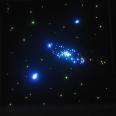 RG09415.Мат настенный,  толщина 10 смМат настенный обеспечит безопасность Вашего ребенка в процессе игры и, благодаря своей мягкости,  создаст уютную атмосферу в сенсорной комнате.Размеры:Длина: 1000мм               Ширина: 1000мм                   Толщина: 100мм248509700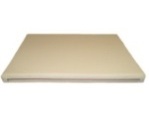 RG09616.Мат напольный, толщина 10 смДля полного ощущения безопасности в сенсорной комнате, разместите мат напольный. Благодаря матам, посетитель сможет с удовольствием расположиться в среде. Мягкий наполнитель погасит удар и поддержит тело человека. Множество форм и размеров позволяют экспериментировать с пространством: создайте отдельные «островки спокойствия», мягкие зоны на полу и вдоль стен или заполните все помещение.Размеры:Длина: 2000мм               Ширина: 1000мм                   Толщина: 100 мм175007500                      Всего                                                                                                                                   253800                      Всего                                                                                                                                   253800                      Всего                                                                                                                                   253800                      Всего                                                                                                                                   253800                      Всего                                                                                                                                   253800                      Всего                                                                                                                                   253800                      Всего                                                                                                                                   253800